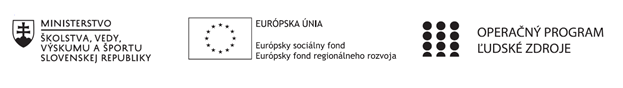 Správa o činnosti pedagogického klubu PrílohaPrezenčná listina zo stretnutia pedagogického klubuPrioritná osVzdelávanieŠpecifický cieľ1.1.1 Zvýšiť inkluzívnosť a rovnaký prístup ku kvalitnému vzdelávaniu a zlepšiť výsledky a kompetencie detí a žiakovPrijímateľGymnáziumNázov projektuGymza číta, počíta a bádaKód projektu  ITMS2014+312011U517Názov pedagogického klubu BIO GYMZADátum stretnutia  pedagogického klubu18.11.2019Miesto stretnutia  pedagogického klubuGymnáziumMeno koordinátora pedagogického klubuMgr. Jana LeibiczerováOdkaz na webové sídlo zverejnenej správywww.gymza.skManažérske zhrnutie:krátka anotácia, kľúčové slová systém práce s počítačom na laboratórnych cvičeniach, zážitkové vyučovanie, systém ISESHlavné body, témy stretnutia, zhrnutie priebehu stretnutia:Vedecké metódy ako základ zážitkového vyučovania na biológiiSúčasné teoretické východiská, tvorba problémových úloh, zaradenie práce s počítačom do laboratórnych cvičeníZávery a odporúčania:Otestovať možnosti  vytvárania  jednoduchých  i náročnejších počítačom podporovaných experimentov napr. prostredníctvom systému ISES.Výhody využívania tohto systému: •veľká variabilita experimentov vďaka množstvu modulov, ktoré sú kdispozícii;a)veľká variabilita experimentov vďaka množstvu modulov, ktoré sú k dispozícii;b) biológia– monitorovanie vtáčích hniezd, meranie činnosti srdca;c)environmentálna  výchova–  monitorovanie  prostredia  (teplota  a tlak  vzduchu, rádioaktívne pozadie apod.);•jednoduchá  manipulácia  shardvérom  isoftvérom  –  automatická  detekcia  modulov, •možnosť vyhodnocovania dát priamo vprograme;•podpora medzipredmetových vzťahov – prírodné vedy, matematika, informatikaVypracoval (meno, priezvisko)Mgr. Gabriela ČornáDátum18.11.2019PodpisSchválil (meno, priezvisko)Mgr. Jana LeibiczerováDátum18.11.2019Podpis